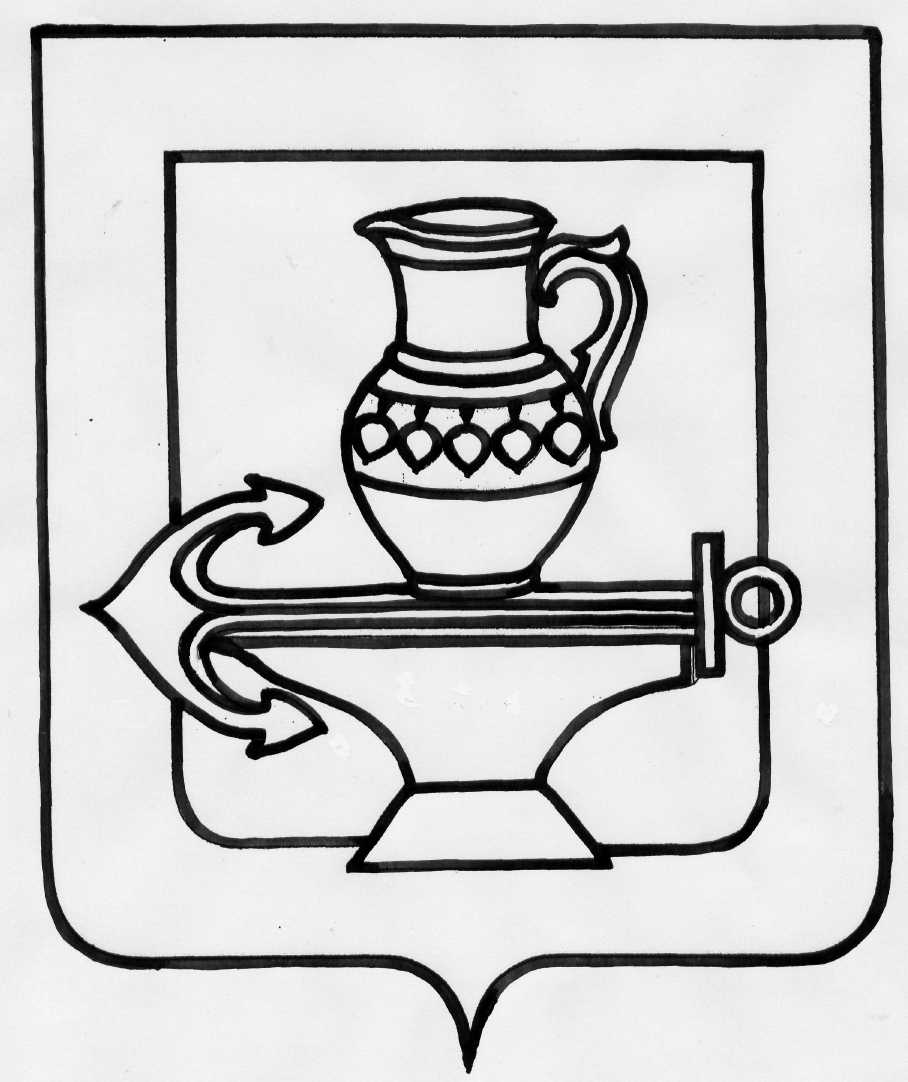 Совет депутатов сельского поселенияЛенинский сельсовет Липецкого муниципального района Липецкой области  Российской ФедерацииПятьдесят шестая сессия пятого созываРЕШЕНИЕ20.11.2019 г.                                                                                                          № 227О признании утратившим силу нормативного правового акта   В связи с приведением нормативных правовых актов сельского поселения Ленинский сельсовет Липецкого муниципального района Липецкой области  в соответствие с действующим законодательством, руководствуясь Уставом сельского поселения Ленинский сельсовет Липецкого муниципального района, учитывая мнения постоянных депутатских комиссий Совет депутатов сельского поселения Ленинский сельсовет Липецкого муниципального района Липецкой области РЕШИЛ:   1. Признать утратившим силу решение Совета депутатов сельского поселения Ленинский сельсовет Липецкого муниципального района Липецкой области        № 221 от 17.10.2019г.  «Об утверждении Положения об уплате земельного налога на территории сельского поселения Ленинский сельсовет Липецкого муниципального района Липецкой области».   2. Настоящее решение вступает в силу со дня его официального опубликования. Председатель Совета депутатов сельского поселения Ленинский сельсовет                                              Н.А. Митина